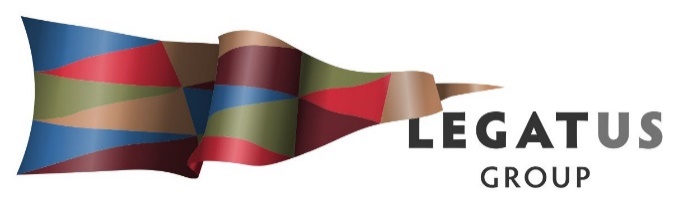 Legatus Group Road and Transport Infrastructure Advisory Committee AgendaTuesday 5 February 2019 Board Room 155 Main North Road Clare 1.30pm – 3.30pmWelcome and apologies Membership appointing ChairThe terms of reference for the Road and Transport Infrastructure Advisory Committee allows for a maximum of 2 CEOs from the constituent councils. Colin Davies had been the Chair and a long-standing member of the committee and he tendered his resignation in December. This matter will be raised with the Legatus Group CEOs at their meeting on 1 February 2019 seeking nominations to join (verbal update to be provided).A Chair will be needed for the meeting.Minutes of the committee meeting held 20 November 2018 and Legatus Board meeting 14 December 2018.The minutes of the meeting held 30 November 2018 were presented to the Legatus Group meeting on 14 December 2018 and the following motions was carried:The Legatus Group write to the Transport Minister Hon Stephan Knoll thanking him for the government’s commitment of $3 million for works on Horrocks Highway and seeking a response on the full works required, timeframes and costs of upgrading Horrocks Highway.  The Legatus Group support the staging of a workshop on the topic of heavy vehicle access for both elected members and administration that will coincides with the release of the deficiency report stage 2 of the Legatus Group Regional Transport Plan.The Legatus Group CEO develops a report for consideration in the 2019/20 business plan for a bridge and rail crossing deficiency report.The Legatus Group support to a maximum of $7,000 for the scoping exercise approach received by AARB for developing a grant application for an unsealed road functionality for the Restricted Access Vehicle Route Assessment Tool.This meeting also had the following motion carried following recommendation from the Audit and Risk Management Committee:The Legatus Group approve the allocation of the Regional Capacity Building surplus as of 30 June 2018 towards regional road and transport infrastructure subject to the approval of the 2019/2020 and long-term financial budget and that the board seeks consideration and any recommendations on the allocation of these funds by the Road and Transport Infrastructure Committee.  Noted the recommendation that the Legatus Group does not currently impose a policy for setting a management fee for successful SLRP applications but that this be reviewed annually as part of the Legatus Group work plan.Actions undertaken:Horrocks Highway - Letter to Minister Knoll sent with no response provided as yet.Restricted Access Vehicle Route Assessment Tool - Contracted Australian Road Research Board (ARRB) to undertake consultation with a working group including three of our constituent councils. This is to provide a report to the Legatus Group that will determine what local government would need in unsealed road functionality. This consultation will serve as a scoping exercise to determine the extent of work required to develop guidelines for unsealed roads and implement these changes into RAVRAT. The three councils and contacts are:The Barossa Council – Steve Kaesler Manager Engineering ServicesNorthern Areas Council – Peter Porch Manager Operational ServicesYorke Peninsula Council - Trevor Graham Director Assets Infrastructure ServicesThe consultation will assist in determining the following:Existing method of assessing heavy vehicle access on unsealed roads;Broad view of guidelines that would need to be implemented into RAVRAT; andQuotation for further developing the guidelines and implementation into RAVRAT. AARB will then provide a draft of the broad view of guidelines which will be distributed to the Road and Transport Infrastructure Committee and the Executive Offices from the South Australian Regional Local Government Associations for comment before developing the final report and quotation for further development of guidelines and implementation into RAVRAT.For discussion:Suitable date and speakers for the Heavy Vehicle Access workshop.Bridge and rail crossing deficiency report topics to be included. Legatus Group 2030 Regional Transport Plan Phase 2HDS provided the attached Road Deficiency Action Plans for the region. HDS issued individual spread sheets to each council. There are some inconsistencies which have been highlighted in green (ie. costs allocated but no major deficiency). John Olson will attend the meeting and it was agreed that the Road and Transport Infrastructure Advisory Committee members should be sufficient to discuss the inconsistencies, particularly given the main outstanding queries regarding the draft Regional Action Plans relate to Adelaide Plains Council, The Barossa Council and Clare & Gilberts Valleys Council, all of have a rep on the committee.John will be using the “Methodology for Review and Update” diagram on Page 6 of the 2030 Regional Transport Plan released in December 2017 as a basis for his presentation.  He will be explaining the anticipated process involved with Step 1 – Update Regional Routes, since several councils have already expressed a desire to change their regional routes and discuss Step 2, which has now been completed as Stage 1 of the current project and resulted in release of the draft Regional Action Plans on 21 December 2018.Step 3 of the Methodology is their next priority, namely prioritising of those road upgrade projects from Action Plan 1 which councils wish to submit for funding over the next three years.  Councils will need to submit their applications by the end of February, in order for HDS to review and produce a draft priority list by the end of March. Other Business5.1 Princes HighwayThe Legatus Group CEO attended a workshop held by GHD on the Princes Highway Corridor Strategy and provided information to all Legatus Group CEOs whose councils have the highway in their council, and on the site, visits being undertaken by GHD. Wakefield Regional Council arranged to meet with them.Close and date of next meeting